2. Начало формыКонец формы1Запишите слово, пропущенное в приведенной ниже схеме.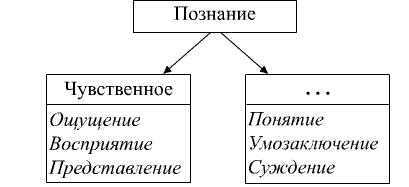 2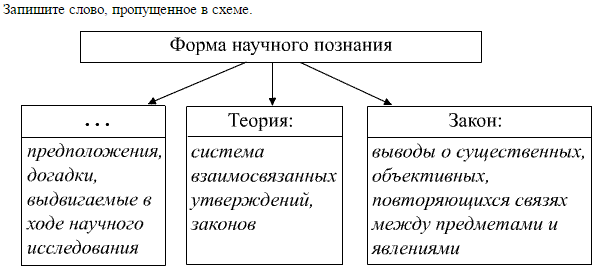 3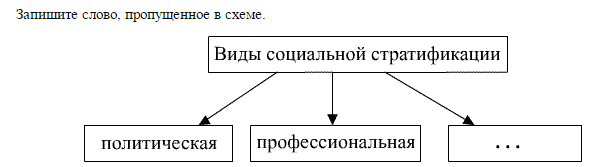 4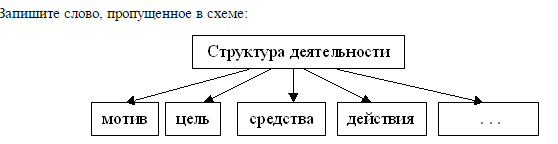 5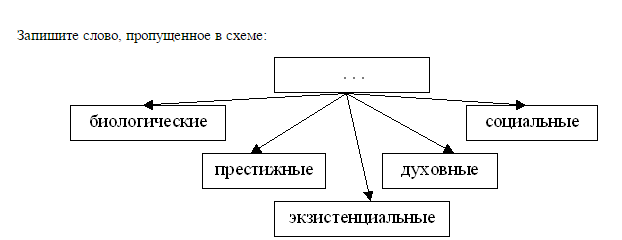 6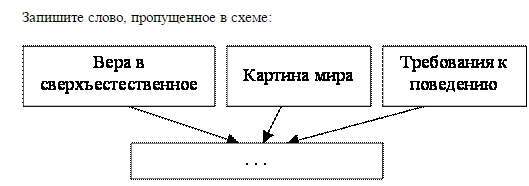 7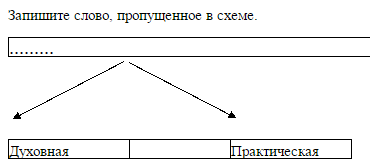 8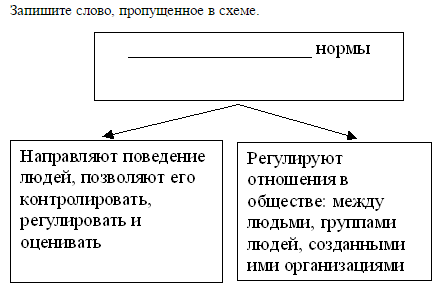 9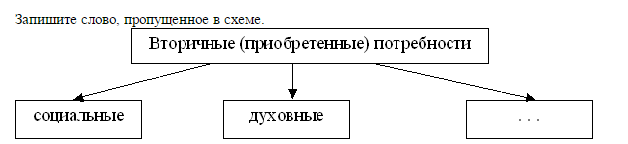 10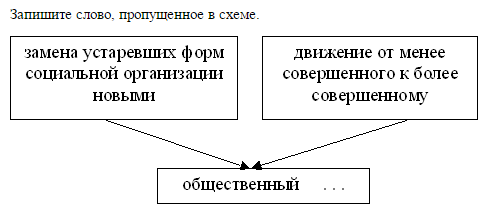 11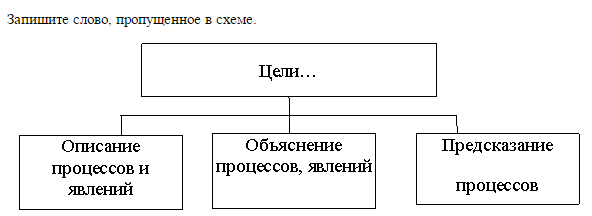 1213Характеристики человека1415Методы познания16Формы освоения мира17Сферы (области) культуры18Потребности человека19. 20Запишите слово, пропущенное в таблице.21Запишите слово, пропущенное в таблице.22Запишите слово, пропущенное в таблице.23Запишите слово, пропущенное в таблице.Характеристика типов общества24